Business Sponsorships Needed for 13th Annual Griffin Gallop Fund RunParents, if you own a business or know anyone that owns a business we need your help! To maintain and continue to build a high-quality art and literacy environment we are asking for your support for our thirteenth annual Griffin Gallop Fund Run. Our goal is to remodel our library! With your help, our 2023 fundraiser could be the best yet! Griffin Gallop Fund Run               Friday, September 29, 2023at The Studio School10604 Grant Drive Northglenn, CO 80233Exercise, Fun and Funds for the school!
How can you support our event?Raffle Item Donation (in-kind donation of any amount)“Prize sponsor” ($50 cash donation)Special thanks day of event and day of prize assembly“Flyer Sponsorship” ($100 cash donation)Opportunity to send marketing material in Tuesday Folder (enrollment- 300 students)Opportunity to setup expo table day of event “Banner Sponsorship” ($250 cash donation)Recognition on website, social media & printed materials.Small logo on a banner that will hang on the fence outside school; prominent Grant Street view.2 tickets to our all-school Spring Musical“T-Shirt Sponsorship” for the event ($500 cash donation) Recognition on website, social media & printed materials.Large business logo on banner & t-shirt. 4 tickets to 2 TSS productions of your choice “Title Sponsorship” for the event ($1000 cash donation) “Presented by” acknowledgement on the website, banner, t-shirt, and all printed materials2 Season Passes to 2023-2024 TSS Production Line Up2 complimentary tickets to our Spring Fling SoiréeAll sponsor level BenefitsTo participate or get more information, contact our Griffin Gallop Committee- StudioGriffinsPTO@gmail.com or you may mail donations directly to the school (see attached donation form).The Studio School Gallop Donation Form (Tax-exempt ID # 27-3860789)Donation Date: ___/___/2023     	Phone: ___________________________________    Organization Name: _____________________________________________________________________Contact Name: _____________________________________________________________________Email: _____________________________________________________________________Address:  _____________________________________________________________________Make Checks Payable to The Studio School PTO and return this form along with any “mailable” donations by September 6th, 2023 with the enclosed envelope or mail to:The Studio SchoolAttention: Griffin Gallop10604 Grant Drive	Northglenn, CO 80233Or Paypal (@TheStudioSchoolPTO) OR Venmo (@Studio-PTO)Donation:   		Title Sponsorship ($1000 cash donation)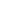 T-Shirt Sponsorship ($500 cash donation)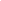 Banner Sponsorship ($250 cash donation)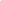 Flyer Sponsorship ($100 cash donation)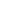 Prize Sponsorship ($50 cash donation)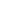 In-Kind Donation/ Raffle Item of estimated value: _____________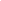 Description:______________________________________________	 My donation needs to be picked up (we will contact you to arrange)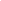 Please submit business logos for Banner, T-shirt and Title Sponsors by September 6th, 2023 to StudioGriffinsPTO@gmail.com!Thank you for your kindness and support! The Studio School PTO